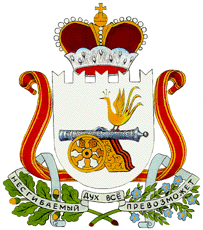 АДМИНИСТРАЦИЯНОВОСЕЛЬСКОГО СЕЛЬСКОГО ПОСЕЛЕНИЯВЯЗЕМСКОГО РАЙОНА СМОЛЕНСКОЙ ОБЛАСТИП О С Т А Н О В Л Е Н И Еот  23.01.2023 г.     №  11Об утверждении муниципальной программы «Развитие физической культуры и спорта на территории Новосельского сельского поселения Вяземского района Смоленской области» На основании Федерального закона от 06 октября . № 131-ФЗ "Об общих принципах организации местного самоуправления в Российской Федерации", Устава Новосельского сельского поселения Вяземского района Смоленской области.Администрация Новосельского сельского поселения Вяземского района Смоленской области   п о с т а н о в л я е т:1. Утвердить муниципальную программу «Развитие физической культуры и спорта на территории Новосельского сельского поселения Вяземского района Смоленской области» (Приложение №1).2. Установить, что в ходе реализации муниципальной Программы «Развитие физической культуры и спорта на территории Новосельского сельского поселения Вяземского района Смоленской области» мероприятия и объемы их финансирования подлежат корректировке с учетом возможностей средств бюджета Новосельского сельского поселения Вяземского района Смоленской области.3. Признать утратившими силу постановления Администрации Новосельского сельского поселения Вяземского района Смоленской области:- от 01.02.2022г. №32 «Об утверждении муниципальной программы «Развитие физической культуры и спорта на территории Новосельского сельского поселения Вяземского района Смоленской области»»;  - от 26.12.2022г. №254 «О внесении изменений в муниципальную программу «Развитие физической культуры и спорта на территории Новосельского сельского поселения Вяземского района Смоленской области»».4. Обнародовать настоящее постановление путем размещения на информационных стендах Администрации Новосельского сельского поселения Вяземского района Смоленской области и на официальном сайте http://novoselskoe.ru/ 5. Контроль за исполнением настоящего постановления оставляю за собой.6. Настоящее постановление распространяет свое действие на правоотношения, возникшие с 1 января 2023 года.Глава муниципального образованияНовосельского сельского поселенияВяземского района Смоленской области                            Н.А. ЖуральскаяПриложениек постановлению Администрации Новосельского сельского поселения Вяземского района Смоленской области от 23.01.2022 г. № 11 Муниципальная программа«Развитие физической культуры и спорта на территории Новосельского сельского поселения Вяземского района Смоленской области»д. Новое Село, Вяземский район, Смоленская область2023 годПАСПОРТ ПРОГРАММЫ     1. Общие положенияМуниципальная программа «Развитие физической культуры и спорта на территории Новосельского сельского поселения Вяземского района Смоленской области» (далее - Программа) разработана в соответствии с Федеральным законом от 06 октября 2003 года № 131-ФЗ «Об общих принципах организации местного самоуправления в Российской Федерации», календарем памятных дат и знаменательных событий Новосельского сельского поселения Вяземского района Смоленской области, Смоленской области и Российской Федерации.Муниципальное образование Новосельское сельское поселение Вяземского района Смоленской области (далее – муниципальное образование) объединяет в своем составе территории 44 деревень. Удаленность центрального пункта поселения от райцентра 15 км. Численность населения на 01.01.2022 года составляет 2808 человек.Физическая культура и спорт являются наиболее универсальным способом физического оздоровления населения, средством укрепления семьи, так как занятия физкультурой и спортом формируют не только крепкое здоровье, но и характер человека, его душу, образ мышления, являются мощным источником профилактики вредных привычек и негативных тенденций в обществе.   Люди, занимающиеся физической культурой и спортом, ведущие здоровый образ жизни, являются примером для подрастающего поколения, ориентиром для молодежи.При реализации муниципальной политики в сфере физической культуры и спорта в Новосельском сельском поселении были выявлены такие проблемы, как:- недостаточная обеспеченность населения поселения физкультурно-спортивными сооружениями;-  недостаточное привлечение населения к регулярным занятиям физической культурой и спортом;-  недостаточный уровень пропаганды занятий физической культурой, спортом, здорового образа жизни. Очевидно, что для улучшения здоровья, благосостояния и качества жизни граждан необходимо акцентировать внимание на развитие массовой физической культуры и спорта.  Занятия физической культурой и спортом должны стать составляющей частью здорового образа жизни населения. В Новосельском сельском поселении функционирует спортивный зал только в школах. В Новосельской СОШ, в фойе школы установлены столы для занятий настольным теннисом, в пионерской комнате проводятся турниры по шашкам и шахматам. Работники сельской библиотеки принимают посильное участие в развитии здорового образа жизни населения поселения, организуя проведение культурно-массовых мероприятий. В поселении функционируют два Дома культуры.Школьники принимают участие в различных спортивных мероприятиях, проводимых в районе, области, становятся призерами соревнований.  Основными направлениями  в сфере развития физической культуры и спорта являются:- развитие традиционных и новых видов спорта;- развитие физической культуры и спорта по месту жительства;- проведение спортивных мероприятий и праздников;- участие в районных, областных  соревнованиях.Реализация данной  Программы позволит создать условия для развития массовых и индивидуальных форм физкультурно-оздоровительной и спортивной работы по месту жительства, обеспечить дальнейшее развитие различных видов спорта,  пропагандировать  здоровый  образ жизни, повысить эффективность профилактики негативных социальных явлений (наркомании, алкоголизма)  среди молодежи с помощью средств физической культуры и спорта.Основная цель реализации Программы – создание благоприятных условий для дальнейшего развития физической культуры и массового спорта в Новосельском сельском поселении и привлечение различных слоев населения к занятиям физической культурой и спортом, а также воспитание физически и нравственно здорового молодого поколения Новосельского сельского поселения.Цели и задачи настоящей Программы направлены на создание условий для обеспечения качественного проведения культурно - массовых и праздничных мероприятий обеспечены в полном объеме в финансовом выражении.2. Сроки реализации ПрограммыПрограмма по развитию физической культуры и спорта будет реализовываться в течение 2018-2025 годов. 3. Ресурсное обеспечение ПрограммыОбъемы и источники финансирования Программы определяются Перечнем мероприятий Программы. Предполагаемая сумма финансирования мероприятий: Общий объем финансирования Программы – 46,1 тыс. руб. за счет средств местного бюджета:2018-2022 год (всего) – 6,1 тыс. рублей;2023 год – 20,0 тыс. руб.;2024 год – 10,0 тыс. руб.;2025 год – 10,0 тыс. руб.4. Система программных мероприятийПеречень мероприятий, предусмотренных муниципальной программой «Развитие физической культуры и спорта на территории Новосельского сельского поселения Вяземского района Смоленской области»5. Организация Управления ПрограммойМеханизм реализации Программы - это система программных мероприятий, скоординированных по срокам, объему финансирования и ответственным исполнителям, обеспечивающих достижение намеченных целей и результатов.Заказчиком Программы является Администрация Новосельского сельского поселения Вяземского района Смоленской области, в задачи которой входит организация выполнения мероприятий Программы и координация взаимодействия исполнителей.6. Контроль за ходом реализации программыКонтроль за ходом выполнения мероприятий, предусмотренных Программой, в установленном порядке, осуществляется Администрацией Новосельского сельского поселения Вяземского района Смоленской области.7. Оценка эффективности результатов реализации ПрограммыЭффективность реализации Программы зависит от уровня финансирования мероприятий Программы и их выполнения.В рамках реализации Программы предполагается создать условия для привлечения большего количества населения к участию в культурно-массовых мероприятиях, здоровому образу жизни, улучшить качество проведения спортивных и праздничных мероприятий. Ожидаемые конечные результаты реализации Программы характеризуются улучшением количественных и качественных показателей в сфере физической культуры и массового спорта.Основным ожидаемым результатом Программы является: - совершенствование системы физического воспитания;- рост числа жителей, занимающихся адаптивной физической культурой и спортом; - развитие сети спортивных сооружений, доступной для различных категорий и групп населения;- рост количества участников массовых спортивных и физкультурных мероприятий;- совершенствование эстетического воспитания детей и молодежи, развитие здорового образа жизни, массовое привлечение населения в учреждения культуры, что значительно снизит темпы распространения наркомании и алкоголизма, а также рост безнадзорности и правонарушений среди детей и подростков.Наименование ПрограммыМуниципальная программа «Развитие физической культуры и спорта на территории Новосельского сельского поселения Вяземского района Смоленской области»Основание для разработки ПрограммыФедеральный закон от 06.10.2003 года № 131-ФЗ «Об общих принципах организации местного самоуправления в Российской Федерации»;Заказчик ПрограммыАдминистрация Новосельского сельского поселения Вяземского района Смоленской областиОсновной разработчикАдминистрация Новосельского сельского поселения Вяземского района Смоленской областиОсновные исполнителиАдминистрация Новосельского сельского поселения Вяземского района Смоленской области, СДК, Новосельская СОШ, Каснянская СОШЦель ПрограммыСоздание благоприятных условий для дальнейшего развития физической культуры и массового спорта в Новосельском сельском поселении и привлечение различных слоев населения к систематическим занятиям физической культурой и спортом Задачи Программы   - Разработка концепций возрождения и развития физической культуры и спорта на территории поселения;   - Организация и проведение спортивных соревнований, конкурсов, фестивалей, ярмарок народного творчества, художественных выставок народно-художественных промыслов и ремесел;   - Развитие культурно-массовых форм досуга;   - Формирование потребности здорового образа жизни у жителей поселения;    - Воспитание физически и нравственно здорового молодого поколения Новосельского сельского поселения;Сроки реализации Программы2018-2025 годыСтруктура Программы- Паспорт муниципальной программы;    Раздел 1. Общие положения;   Раздел 2. Сроки реализации Программы;   Раздел 3. Ресурсное обеспечение Программы;   Раздел 4. Система программных мероприятий   Раздел 5. Организация управления Программой;   Раздел 6. Контроль за ходом реализации Программы;   Раздел 7. Оценка эффективности результатов реализации Программы.Программа не содержит подпрограмм.Объем и источники финансирования ПрограммыОбщий объем финансирования Программы – 46,1  тыс. руб. за счет средств местного бюджета:2018-2022 год (всего) – 6,1 тыс. рублей;2023 год -  20,0 тыс. руб.2024 год – 10,0 тыс. руб.2025 год – 10,0 тыс. руб.Ожидаемые конечные результаты реализации Программы     Реализация Программы позволит создать условия для развития массовых и индивидуальных форм физкультурно-оздоровительной и спортивной работы по месту жительства, обеспечить дальнейшее развитие различных видов спорта,  пропагандировать  здоровый  образ жизни, повысить эффективность профилактики негативных социальных явлений (наркомании, алкоголизма)  среди молодежи с помощью средств физической культуры и спорта.Система организации контроля за исполнением Программы    Мониторинг реализации Программы осуществляет исполнительный орган муниципального образования -  Администрация Новосельского сельского поселения Вяземского района Смоленской области.№Мероприятия2023 год2024 год2025 год1.Содержание и ремонт спортивной площадки в д. Новое Село20,010,010,0ИТОГО:20,010,010,0